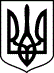 КОВЕЛЬСЬКИЙ МІСЬКРАЙОННИЙ СУДВОЛИНСЬКОЇ ОБЛАСТІвул. Незалежності, 15, м. Ковель, 45008,тел./факс (03352 ) 5-90-66, тел.3-38-85, e-mail: inbox@kv.vl.court.gov.ua, код ЄДРПОУ 02890423Вихідний номер 159/6780/23/26680/2023 від 29 грудня 2023 року

СУДОВЕ ОГОЛОШЕННЯ

У Ковельський міськрайонний суд Волинської області за адресою: м. Ковель, вул. Незалежності, 15 на 09 годину 30 хв. 31.01.2024  року (головуючий суддя  Шишилін О.Г.  ), викликається відповідач Бартко Андрій Ростиславович 15.04.1997 р.н, який проживає в м.Ковель, вул.Нова,9 кв.44 , - у цивільній справі №159/6780/23 , провадження №2/159/1400/23 за позовом Бартко Тетяни Олександрівни до Бартко Андрія Ростиславовича про стягнення додаткових витрат на дитину .Відповідач   має право надіслати суду відзив на позовну заяву, який повинен відповідати вимогам ст. 178 ЦПК України, і всі письмові та електронні докази (які можливо доставити до суду), висновки експертів і заяви свідків, що підтверджують заперечення проти позову. Відповідно до вимог ч. 4 ст. 178 ЦПК України, одночасно з надісланням (наданням) відзиву до суду, копію відзиву та доданих до нього документів відповідач зобов’язаний надіслати іншим учасникам справи. У разі ненадання відповідачем відзиву у встановлений судом строк без поважних причин суд вирішує справу за наявними матеріалами (ч. 8 ст. 178 ЦПК України).У разі неявки в судове засідання відповідача справа буде розглянута у його відсутності за наявними у справі доказами.




Секретар судового засідання                                                      Катерина Панечко